4081S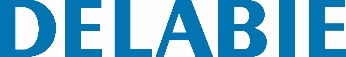 Porta-rolos WC em UReferência: 4081S Informação para prescriçãoPorta-rolos WC em U. Tubo Ø 20, espessura de 1 mm. Acabamento Inox 304 bacteriostático polido satinado. Fixações invisíveis.